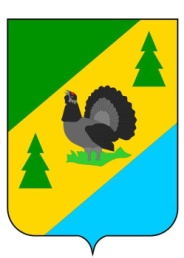 РОССИЙСКАЯ ФЕДЕРАЦИЯИРКУТСКАЯ ОБЛАСТЬАЛЗАМАЙСКОЕ МУНИЦИПАЛЬНОЕ ОБРАЗОВАНИЕДУМАРЕШЕНИЕ № 161г. Алзамайот 29 мая 2020 г.Об утверждении отчета об исполнении бюджета  Алзамайского муниципального образования за 2019 год    В соответствии со статьей 264.6 Бюджетного кодекса Российской Федерации,  Федеральным  законом от 06.10.2003г. №131-ФЗ «Об общих принципах организации  местного самоуправления в Российской Федерации», руководствуясь статьями 48,63,70 Устава Алзамайского муниципального образования,  Дума Алзамайского муниципального образования,ДУМА  РЕШИЛА:	1.Утвердить отчет об исполнении бюджета Алзамайского муниципального  образования  за  2019  год:- по доходам в размере  82830,5 тыс. рублей  согласно Приложений  № 1, 2;  - по расходам в  сумме  77422,7 тыс. рублей  согласно Приложений  № 3,4,5;     - по источникам внутреннего финансирования дефицита бюджета согласно Приложению № 6;- об использовании бюджетных ассигнований на реализацию муниципальных и ведомственных целевых программ за 2019 год в сумме 35523,3 тыс. рублей согласно Приложения № 7;- об использовании средств муниципального дорожного фонда в 2019 году в сумме 8665,9 тыс. рублей согласно Приложения № 8.	2. Среднесписочная  численность работников органов местного самоуправления Алзамайского муниципального образования на 1 января 2020 года составила 17,3 человек, из них 10 муниципальных  служащих; среднесписочная численность работников казенных учреждений 35 человек. Затраты  на денежное содержание работников органов местного самоуправления составили – 11261,4 тыс. рублей, работников казенных и бюджетных учреждений – 12160,7 тыс. рублей.	3. Настоящее решение подлежит опубликованию в газете «Вестник Алзамайского муниципального образования» и на сайте Алзамайского муниципального образования www.alzamai.ru.Председатель Думы Алзамайскогомуниципального образования                                                                         В.Ф. ЧугуноваГлава Алзамайскогомуниципального образования                                                                             А.В. Лебедев                             Исполнение бюджета Алзамайского муниципального образования по доходам за 2019 год по кодам классификации доходов бюджетов                                                                         тыс. рублейНачальник отдела по финансам, и прогнозу социально-экономического развития администрации Алзамайского муниципального образования	                                    	Л.С. ФроловаБезвозмездные поступления, предоставляемые из бюджетов других уровней в 2019 году    тыс. рублейНачальник отдела по финансам, и прогнозу социально-экономического развития администрации Алзамайского муниципального образования                                                     Л.С. ФроловаРасходы бюджета Алзамайского муниципального образования за 2019 год по разделам и подразделам классификации расходов бюджета                                                                                                                                            тыс.рублейНачальник отдела по финансам, и прогнозу социально-экономического развития администрации Алзамайского муниципального образования				Л.С. ФроловаРасходы бюджета Алзамайского муниципального образования за 2019 год по разделам, подразделам, целевым статьям и видам расходов классификации расходов бюджетовтыс. рублейНачальник отдела по финансам, и прогнозу социально-экономического развития администрации Алзамайского муниципального образования				            Л.С. ФроловаВедомственная структура расходов бюджета Алзамайского муниципального образования за 2019 годтыс. рублейНачальник отдела по финансам, и прогнозу социально-экономического развития администрации Алзамайского муниципального образования			  	           Л.С. Фролова                                                                                                     Приложение № 6                                                                                                     к решению Думы Алзамайского                                                                                                       муниципального образования                                                                                                      от 29.05.2020 г. № 161Исполнение бюджета Алзамайского муниципального образования по источникам финансирования дефицита за 2019 год по кодам классификации источников дефицитов бюджетовтыс. рублейНачальник отдела по финансам, и прогнозу социально-экономического развития администрации Алзамайского муниципального образования		            	            Л.С. ФроловаИспользование бюджетных ассигнований на реализацию муниципальных и ведомственных целевых программ за 2019 год тыс. рублейНачальник отдела по финансам,и прогнозу социально-экономического развитияадминистрации Алзамайского муниципального образования									            Л.С. ФроловаИспользование средств муниципального дорожного фонда в 2019 годутыс. рублейНачальник отдела по финансам,и прогнозу социально-экономического развитияадминистрации Алзамайского муниципального образования									            Л.С. ФроловаПриложение № 1к решению Думы Алзамайского  муниципального образования от 29.05.2020 г.  № 161НаименованиеКод бюджетной классификации Российской ФедерацииКод бюджетной классификации Российской Федерации2019 годисполн. за 2019 г.% исполненияНаименованиеГАДдоходов местного бюджета2019 годисполн. за 2019 г.% исполненияНалоговые и неналоговые доходы000 1 00 00000 00 0000 00016955,216955,2100,0Налоги на прибыль, доходы182 1 01 00000 00 0000 0005071,25071,2100,0Налог на доходы физических лиц182 1 01 02000 01 0000 1105071,25071,2100,0Налог на доходы физических лиц с доходов, источником которых является налоговый агент, за исключением доходов, в отношении которых исчисление и уплата налога осуществляются в соответствии со статьями 227, 227-1 и 228 Налогового кодекса Российской Федерации182 1 01 02010 01 0000 1105037,05037,0100,0Налог на доходы физических лиц с доходов, полученных от осуществления деятельности физическими лицами, зарегистрированными в качестве индивидуальных предпринимателей, нотариусов, занимающихся частной практикой, адвокатов, учредивших адвокатские кабинеты и других лиц, занимающихся частной практикой в соответствии со статьей 227 Налогового кодекса Российской Федерации182 1 01 02020 01 0000 110-2,4-2,4100,0Налог на доходы физических лиц с доходов, полученных физическими лицами в соответствии со статьей 228 Налогового кодекса Российской Федерации1821 01 02030 01 0000 11036,536,5100,0Налоги на товары (работы, услуги), реализуемые на территории Российской Федерации0001 03 00000 00 0000 0008487,18487,1100,0Акцизы по подакцизным товарам (продукции), производимые на территории Российской Федерации0001 03 02000 01 0000 1108487,18487,1100,0Доходы от уплаты акцизов на дизильное топливо, подлежащие распределению между бюджетами субъектов Российской Федерации и местными бюджетами с учетом установленных дифференцированных нормативов отчислений в местные бюджеты1001 03 02230 01 0000 1103863,23863,2100,0Доходы от уплаты акцизов на моторные масла для дизельных и (или) карбюраторных (инжекторных) двигателей, подлежащие распределению между бюджетами субъектов Российской Федерации и местными бюджетами с учетом установленных дифферен-цированных нормативов отчислений в местные бюджеты  1001 03 02240 01 0000 11028,428,4100,0Доходы от уплаты акцизов на автомобильный бензин, подлежащие распределению между бюджетами субъектов Российской федерации и местными бюджетами с учетом установленных дифференцированных нормативов отчислений в местные бюджеты1001 03 02250 01 0000 1105161,25161,2100,0Доходы от уплаты акцизов на прямогонный бензин, подлежащие распределению между бюджетами субъектов Российской Федерации и местными бюджетами с учетом установленных дифференцированных нормативов отчислений в местные бюджеты1001 03 02260 01 0000 110-565,7-565,7100,0Налоги на совокупный доход1821 05 00000 00 0000 1106,46,4100,0Единый сельскохозяйственный налог1821 05 00000 00 0000 1106,46,4100,0Единый сельскохозяйственный налог1821 05 00000 00 0000 1106,46,4100,0Налоги на имущество182 1 06 00000 00 0000 0002805,42805,4100,0Налог на имущество физических лиц182 1 06 01000 00 0000 110756,3756,3100,0Налог на имущество физических лиц, взимаемый по ставкам, применяемым к объектам налогообложения, расположенным в границах городского поселения182 1 06 01030 13 0000 110756,3756,3100,0Земельный налог182 1 06 06000 00 0000 1102049,12049,1100,0Земельный налог с организаций1821 06 06030 00 0000 1101054,51054,5100,0Земельный налог с организаций, обладающих земельным участком, расположенным в границах городских поселений1821 06 06033 13 0000 1101054,51054,5100,0Земельный налог с физических лиц1821 06 06040 00  0000 110994,6994,6100,0Земельный налог с физических лиц, обладающих земельным участком, расположенным в границах городских поселений1821 06 06043 13 0000 110994,6994,6100,0Земельный налог (по обязательствам, возникшим до 1 января 2006 года)1821 09 04050 00 0000 1100,20,2100,0Земельный налог (по обязательствам, возникшим до 1 января 2006 года), мобилизуемый на территориях городский поселений1821 09 04050 00 0000 1100,20,2100,0Доходы от использования имущества, находящегося в государственной и муниципальной собственности000 1 11 00000 00 0000 000220,3220,3100,0Доходы, получаемые в виде арендной либо иной платы за передачу в возмездное поль-зование государственного и муниципального имущества (за исключением имущества бюд-жетных и автономных учреждений, а также имущества государственных и муниципаль-ных унитарных предприятий, в том числе казенных)000 1 11 05000 00 0000 120172,7172,7100,0Доходы, получаемые в виде арендной платы за земельные участки, государственная собственность на которые не разграничена, а также средства от продажи права на заключение договоров аренды указанных земельных участков000 1 11 05010 00 0000 12021,4   21,4100,0Доходы, получаемые в виде арендной платы за земельные участки, государственная собственность на которые не разграничена и которые расположены в границах городских поселений, а также средства от продажи права на заключение договоров аренды указанных земельных участков9771 11 05013 13 0000 12021,421,4100,0Прочие доходы от использования имущества и прав, находящихся в государственной и муниципальной собственности (за исключением имущества бюджетных и автономных учреждений, а также имущества государственных и муниципальных унитарных предприятий, в том числе казенных)000 1 11 09000 00 0000 12026,226,2100,0Прочие поступления от использования имущества, находящегося в государственной и муниципальной собственности (за исклю-чением имущества бюджетных и  автоном-ных учреждений, а также имущества госу-дарственных и муниципальных унитарных предприятий, в том числе казенных)000 1 11 09040 00 0000 12026,226,2100,0Прочие поступления от использования имущества, находящегося в собственности городских поселений (за исключением иму-щества муниципальных бюджетных и авто-номных учреждений, а также имущества государственных и муниципальных унитар-ных предприятий, в том числе казенных)977 1 11 09045 13 0000 12026,226,2100,0Доходы от оказания платных услуг (работ) и компенсации затрат государства0001 13 00000 00 0000 000267,8267,8100,0Прочие доходы от оказания платных услуг(работ)0001 13 01990 00 0000 130267,8267,8100,0Прочие доходы от оказания платных услуг(работ) получателями средств бюджетов поселений9771 13 01995 13 0000 130267,8267,8100,0Доходы от продажи материальных и нематериальных активов0001 14 00000 00 0000 00018,118,1100,0Доходы от продажи земельных участков, находящихся в государственной и муниципальной собственности (за исключением земельных участков бюджетных и автономных учреждений)0001 14 06000 00 0000 43012,412,4100,0Доходы от продажи земельных участков, государственная собственность на которые не разграничена0001 14 06010 00 0000 43012,412,4100,0Доходы от продажи земельных участков, государственная собственность на которые не разграничена и которые расположены в границах городских поселений9771 14 06013 13 0000 43012,412,4100,0Плата за увеличение площади земельных участков, находящихся в частной собственности, в результате перераспределения таких земельных участков и земель (или) земельных участков, находящихся в государственной или муниципальной собственности0001 14 06300 00 0000 4305,75,7100,0Плата за увеличение площади земельных участков, находящихся в частной собственности, в результате перераспределения таких земельных участков и земель (или) земельных участков, государственная собственность на которые не разграничена0001 14 06310 00 0000 430 5,75,7      100,0Плата за увеличение площади земельных участков, находящихся в частной собственности, в результате перераспределения таких земельных участков и земель (или) земельных участков, государственная собственность на которые не разграничена и которые расположены в границах городских поселений0001 14 06313 13 0000 430 5,75,7      100,0Штрафы, санкции, возмещение ущерба000116 00000 00 0000 00068,768,7100,0Прочие поступления от денежных взысканий (штрафов) и иных сумм в возмещение ущерба000116 90000 00 0000 00068,768,7100,0Прочие поступления от денежных взысканий (штрафов) и иных сумм в возмещение ущерба, зачисляемые в бюджеты городских поселений977116 90050 13 0000 14068,768,7100,0Прочие доходы977117 00000 00 0000 18010,110,1100,0Прочие поступления977117 01000 13 0000 18010,110,1100,0Прочие неналоговые доходы977117 05000 13 0000 18010,110,1100,0Прочие неналоговые доходы бюджетов городских поселений977117 05050 13 0000 18010,110,1100,0Безвозмездные поступления977 2 00 00000 00 0000 00065875,365875,3100,0Безвозмездные поступления от других бюджетов бюджетной системы Российской Федерации000 2 02 00000 00 0000 00065875,365875,3100,0Дотации бюджетам бюджетной системы  Российской Федерации 000 2 02 10000 00 0000 15029983,429983,4100,0Дотации на выравнивание   бюджетной обеспеченности000 2 02 15001 00 0000 15022503,522503,5100,0Дотации бюджетам городских поселений на выравнивание бюджетной   обеспеченности977 2 02 15001 13 0000 15022503,522503,5100,0Дотации бюджетам на поддержку мер по обеспечению сбалансированности бюджетов0002 02 15002 00 0000 1507479,97479,9100,0Дотации бюджетам городских поселений  на поддержку мер по обеспечению сбалансированности бюджетов9772 02 15002 13 0000 1507479,97479,9100,0Субсидии бюджетам бюджетной системы  Российской Федерации (межбюджетные субсидии)0002 02 20000 00 0000 15029488,529488,5100,0Субсидии бюджетам на софинансирование расходных обязательств муниципальных образований по строительству, реконструкции, капитальному ремонту автомобильных дорог общего пользования местного значения 000202 20077 00 0000 15020000,020000,0100,0Субсидии бюджетам городских поселений на софинансирование капитальных вложений в объекты муниципальной собственности977202 20077 13 0000 15020000,020000,0100,0Субсидии бюджетам городских поселений на обеспечение развития и укрепления материально-технической базы муниципальных домов культуры9772 02 25467 13 0000 1502048,72048,7100,0Субсидии бюджетам городских поселений на реализацию программ формирования современной городской среды9772 02 25555 13 0000 1504529,14529,1100,0Прочие субсидии0002 02 29999 00 0000 1502910,72910,7100,0Прочие субсидии бюджетам городских поселений9772 02 29999 13 0000 1502910,72910,7100,0Субвенции бюджетам бюджетной системы Российской Федерации 0002 02 30000 00 0000 150361,4361,4100,0Субвенции местным бюджетам на выполнение передаваемых полномочий субъектов Российской Федерации0002 02 30024 00 0000 15073,573,5100,0Субвенции бюджетам городских поселений на выполнение передаваемых полномочий субъектов Российской Федерации9772 02 30024 13 0000 15073,573,5100,0Субвенции бюджетам на осуществление первичного воинского учета на территориях, где отсутствуют военные комиссариаты0002 02 35118 00 0000 150287,9287,9100,0Субвенции бюджетам городских поселений на осуществление первичного воинского учета на территориях, где отсутствуют военные комиссариаты9772 02 35118 13 0000 150287,9287,9100,0Прочие межбюджетные трансферты0002 02 49999 00 0000 1506042,06042,0100,0Прочие межбюджетные трансферты, передаваемые бюджетам городских поселений0002 02 49999 13 0000 1506042,06042,0100,0Итого доходовИтого доходовИтого доходов82830,582830,5Приложение № 2к решению Думы Алзамайского  муниципального образования от 29.05.2020 г. № 161Наименование2019 годИсполнено за 2019 год% исполненияДотации на выравнивание уровня бюджетной   обеспеченности поселений из фонда финансовой поддержки Иркутской области 5762,35762,3100,0Дотации на выравнивание уровня бюджетной   обеспеченности поселений, образующий  фонд финансовой поддержки поселений Иркутской области из района16741,216741,2100,0Дотации  бюджетам городских поселений на поддержку мер по обеспечению сбалансированности бюджетов, образующий  фонд финансовой поддержки поселений Иркутской области из района7479,97479,9100,0Субсидии бюджетам городских поселений на реализацию мероприятий направленных на улучшение показателей планирования и исполнения бюджетов муниципальных образований1275,01275,0100,0Субсидии бюджетам городских поселений в целях софинансирования расходных обязательств муниципальных образований Иркутской области на реализацию мероприятий перечня проектов народных инициатив1635,71635,7100,0Субсидии бюджетам на софинансирование расходных обязательств муниципальных образований по строительству, реконструкции, капитальному ремонту автомобильных дорог общего пользования местного значения20000,020000,0100,0Субсидии бюджетам городских поселений на обеспечение развития и укрепления материально-технической базы муниципальных домов культуры2048,72048,7100,0Субсидии бюджетам городских поселений на реализацию программ формирования современной городской среды4529,14529,1100,0Субвенция на осуществление первичного воинского учета на территориях, где отсутствуют военные комиссариаты287,9287,9100,0Субвенция на осуществление отдельных областных государственных полномочий в сфере водоснабжения и водоотведения72,872,8100,0Субвенции на осуществление областного государственного полномочия по определению перечня должностных лиц органов местного самоуправления, уполномоченных составлять протоколы об административных правонарушениях, предусмотренных отдельными законами Иркутской области об административной ответственности0,70,7100,0Прочие межбюджетные трансферты, передаваемые бюджетам городских поселений6042,06042,0100,0Итого65875,365875,3100,0Приложение № 3к решению Думы Алзамайского  муниципального образования от 29.05.2020 г. № 161Наименованиеразделподразделплан годаисполнено на 01.01.2020г.% исполнения123456Общегосударственные вопросы010026710,826710,8100,0Функционирование высшего должностного лица субъекта Российской Федерации и муниципального образования01021704,11704,1100,0Функционирование Правительства Российской Федерации, высших исполнительных органов государственной власти субъектов Российской Федерации, местных администраций010418921,118921,1100,0Другие общегосударственные вопросы01136085,66085,6100,0Национальная оборона0200349,4349,4100,0Мобилизационная и вневойсковая подготовка0203349,4349,4100,0Национальная экономика040028526,327995,898,1Общеэкономические вопросы040172,872,8100,0Дорожное хозяйство (дорожные фонды)040928196,427665,998,1Другие вопросы в области национальной экономики0412257,1257,1100,0Жилищно-коммунальное хозяйство050010030,910030,9100,0Жилищное хозяйство050145,345,3100,0Коммунальное хозяйство0502151,7151,7100,0Благоустройство05039833,99833,9100,0Культура, кинематография080011204,611204,6100,0Культура080111204,611204,6100,0Социальная политика1000906,5906,5100,0Пенсионное обеспечение1001874,5874,5100,0Социальное обеспечение населения100332,032,0100,0Физическая культура и спорт1100156,0156,0100,0Физическая культура1101156,0156,0100,0Средства массовой информации120052,552,5100,0Периодическая печать и издательства120252,552,5100,0Обслуживание государственного и муниципального долга130016,316,3100,0Обслуживание государственного внутреннего и муниципального долга130116,316,3100,0ИтогоИтогоИтого77953,377422,799,3Приложение № 4к решению Думы Алзамайского  муниципального образования от 29.05.2020 г. № 161Наименованиеразделподразделцелевая статьявид расходаПлан годаИсполнено на 01.01.2020г.% исполнения12345678Общегосударственные вопросы0100000000000000026710,826710,8100,0Функционирование высшего должностного лица субъекта Российской Федерации и муниципального образования010200000000000001704,11704,1100,0Руководство и управление в сфере установленных функций органов государственной власти субъектов Российской Федерации и органов местного самоуправления010200200000000001704,11704,1100,0Глава муниципального образования010200203000000001704,11704,1100,0Фонд оплаты труда государственных (муниципальных) органов 010200203000001211332,71332,7100,0Иные выплаты персоналу государственных (муниципальных) органов, за исключением фонда оплаты труда010200203000001225,45,4100,0Взносы по обязательному социальному страхованию на выплаты денежного содержания и иные выплаты работникам государственных (муниципальных) органов01020020300000129366,0366,0100,0Функционирование Правительства Российской Федерации, высших исполнительных органов государственной власти субъектов Российской Федерации, местных администраций0104000000000000018921,118921,1100,0Руководство и управление в сфере установленных функций органов государственной власти субъектов Российской Федерации и органов местного самоуправления0104002000000000016809,016809,0100,0Центральный аппарат0104002040000000016113,216113,2100,0Фонд оплаты труда государственных (муниципальных) органов 010400204000001218912,48912,4100,0Иные выплаты персоналу государственных (муниципальных) органов, за исключением фонда оплаты труда0104002040000012274,874,8100,0Взносы по обязательному социальному страхованию на выплаты денежного содержания и иные выплаты работникам государственных (муниципальных) органов010400204000001292859,52859,5100,0Закупка товаров, работ, услуг в сфере информационно-коммуникационных технологий01040020400000242426,3426,3100,0Прочая закупка товаров, работ и услуг 010400204000002443791,43791,4100,0Уплата прочих налогов, сборов0104002040000085248,048,0100,0Уплата иных платежей010400204000008530,70,7100,0Субсидия на улучшение показателей планирования и исполнения бюджетов01040020472320121695,9695,9100,0Софинансирование мороприятий по обеспечению развития и укрепления материально-технической базы муниципальных домов культуры в населенных пунктах с числом жителей до 50 тыс. человек010479508R46700002112,12112,1100,0Прочая закупка товаров, работ и услуг010479508R46702442112,12112,1100,0Другие общегосударственные вопросы011300000000000006085,66085,6100,0Руководство и управление в сфере установленных функций органов государственной власти субъектов Российской Федерации и органов местного самоуправления011300200000000006085,66085,6100,0Обеспечение деятельности подведомственных учреждений011300299000000006084,96084,9100,0Фонд оплаты труда учреждений 011300299000001114293,04293,0100,0Иные выплаты персоналу учреждений, за исключением фонда оплаты труда011300299000001127,17,1100,0Взносы по обязательному социальному страхованию на выплаты по оплате труда работников и иные выплаты работникам  учреждений011300299000001191301,21301,2100,0Закупка товаров, работ, услуг в сфере информационно-коммуникационных технологий0113002990000024212,512,5100,0Прочая закупка товаров, работ и услуг 01130029900000244203,1203,1100,0Уплата иных платежей0113002990000085310,310,3100,0Субсидия на улучшение показателей планирования и исполнения бюджетов01130029972320111257,7257,7100,0Субвенция на осуществление областного государственного полномочия по определению перечня должностных лиц органов местного самоуправления, уполномоченных составлять протоколы об административных правонарушениях, предусмотренных отдельными законами Иркутской области об административной ответственности011300204731500000,70,7100,0Прочая закупка товаров, работ и услуг 011300204731502440,70,7100,0Национальная оборона02000000000000000349,4349,4100,0Мобилизационная и вневойсковая подготовка02030000000000000349,4349,4100,0Руководство и управление в сфере установленных функций02030030000000000349,4349,4100,0Осуществление первичного воинского учета на территориях, где отсутствуют военные комиссариаты02030030251180000349,4349,4100,0Фонд оплаты труда государственных (муниципальных) органов 02030030251180121267,0267,0100,0Иные выплаты персоналу государственных (муниципальных) органов, за исключением фонда оплаты труда020300302511801221,71,7100,0Взносы по обязательному социальному страхованию на выплаты денежного содержания и иные выплаты работникам государственных (муниципальных) органов0203003025118012980,680,6100,0Национальная экономика0400000000000000028526,327995,898,1Общеэкономические вопросы0401000000000000072,872,8100,0Субвенция на осуществление отдельных областных государственных полномочий в сфере водоснабжения и водоотведения0401002047311000072,872,8100,0Фонд оплаты труда государственных (муниципальных) органов 0401002047311012153,453,4100,0Взносы по обязательному социальному страхованию на выплаты денежного содержания и иные выплаты работникам государственных (муниципальных) органов0401002047311012916,116,1100,0Прочая закупка товаров, работ и услуг 040100204731102443,33,3100,0Дорожное хозяйство (дорожные фонды)0409000000000000028196,427665,998,1Дорожное хозяйство040931500000000001762,41762,4100,0Строительство, модернизация, ремонт и содержание автомобильных дорог общего пользования, в т.ч. дорог в поселениях (за исключением автомобильных дорог федерального значения)040931502010000001762,41762,4100,0Фонд оплаты труда учреждений04093150201000111561,9561,9100,0Взносы по обязательному социальному страхованию на выплаты по оплате труда работников и иные выплаты работникам  учреждений04093150201000119171,9171,9100,0Прочая закупка товаров, работ и услуг 040931502010002441028,21028,2100,0Уплата прочих налогов, сборов040931502010008520,40,4100,0Муниципальная программа «Дорожное хозяйство в Алзамайском муниципальном образовании на 2014-2021гг»040979516000000006791,56260,992,2Прочая закупка товаров, работ и услуг 040979516000002446791,56260,992,2Софинансирование расходных обязательств муниципальных образований по строительству, капитальному ремонту, автомобильных дорог общегопользования местного значения040979516S245000020670,720670,7100,0Бюджетные инвестиции в объекты капитального строительства государственной (муниципальной) собственности040979516S245041420670,720670,7100,0Другие вопросы в области национальной экономики04123400300000000257,1257,1100,0Мероприятия по землеустройству и землепользованию04123400300000000257,1257,1100,0Прочая закупка товаров, работ и услуг 04123400300000244257,1257,1100,0Жилищно-коммунальное хозяйство0500000000000000010030,910030,9100,0Жилищное хозяйство0501350000000000045,345,3100,0Поддержка жилищного хозяйства0501350020000000045,345,3100,0Обеспечение мероприятий по капитальному ремонту многоквартирных домов0501350020000000045,345,3100,0Прочая закупка товаров, работ и услуг 0501350020000024445,345,3100,0Коммунальное хозяйство05020000000000000151,7151,7100,0Мероприятия в области коммунального хозяйства0502350050000000025,025,0100,0Прочая закупка товаров, работ и услуг 0502350050000024425,025,0100,0Муниципальная программа «Модернизация объектов коммунальной инфраструктуры алзамайского муниципального образования» на 2017-2020 годы05027951200000000126,6126,6100,0Прочая закупка товаров, работ и услуг05027951200000244126,6126,6100,0Муниципальная программа «Энергосбережение эффективности на территории Алзамайского муниципального образования» на 2017-2020 годы050279523000000000,10,1100,0Прочая закупка товаров, работ и услуг050279523000002440,10,1100,0Благоустройство050300000000000009833,99833,9100,0Уличное освещение05036000100000000916,8916,8100,0Прочая закупка товаров, работ и услуг 05036000100000244916,8916,8100,0Софинансирование мероприятий перечня проектов народных инициатив050360005S23700001692,01692,0100,0Прочая закупка товаров, работ и услуг 050360005S23702441692,01692,0100,0Муниципальная программа «Формирование современной городской среды Алзамайского муниципального образования» на 2018-2022 годы050379528000000007225,17225,1100,0Муниципальная программа «Формирование современной городской среды Алзамайского муниципального образования» на 2018-2022 годы05037952800000000863,6863,6100,0Прочая закупка товаров, работ и услуг 05037952800000244863,6863,6100,0Софинансирование мероприятий по обустройству дворовых территорий многоквартирных домов050379528L55510006361,56361,5100,0Прочая закупка товаров, работ и услуг 050379528L55512446361,56361,5100,0Культура, кинематография0800000000000000011204,611204,6100,0Культура0801000000000000011204,611204,6100,0Учреждения культуры и мероприятия в сфере культуры и кинематографии0801440000000000011204,611204,6100,0Обеспечение деятельности подведомственных учреждений080144099000000006764,16764,1100,0Фонд оплаты труда учреждений 080144099000001114050,04050,0100,0Иные выплаты персоналу  казенных учреждений, за исключение фонда оплаты труда0801440990000011282,182,1100,0Взносы по обязательному социальному страхованию на выплаты по оплате труда работников и иные выплаты работникам  учреждений080144099000001191300,51300,5100,0Закупка товаров, работ, услуг в сфере информационно-коммуникационных технологий08014409900000242116,0116,0100,0Прочая закупка товаров, работ и услуг 080144099000002441215,41215,4100,0Уплата иных платежей080144099000008530,10,1100,0Субсидия на улучшение показателей планирования и исполнения бюджетов08014409972320111257,7257,7100,0Библиотеки080144200000000004101,54101,5100,0Обеспечение деятельности подведомственных учреждений080144299000000003998,33998,3100,0Фонд оплаты труда  учреждений 080144299000001112637,22637,2100,0Иные выплаты персоналу  учреждений, за исключением фонда оплаты труда0801442990000011211,111,1100,0Взносы по обязательному социальному страхованию на выплаты по оплате труда работников и иные выплаты работникам  учреждений08014429900000119827,6827,6100,0Закупка товаров, работ, услуг в сфере информационно-коммуникационных технологий0801442990000024291,791,7100,0Прочая закупка товаров, работ и услуг 08014429900000244430,7430,7100,0Уплата иных платежей080144299000008530,10,1100,0Субсидия на улучшение показателей планирования и исполнения бюджетов08014419972320111103,1103,1100,0Муниципальная программа «Развитие культуры в Алзамайском муниципальном образовании» на 2016-2021 годы0801795080400000081,481,4100,0Прочая закупка товаров, работ и услуг 0801795080400024481,481,4100,0Социальная политика10000000000000000906,5906,5100,0Пенсионное обеспечение10010000000000000874,5874,5100,0Доплаты к пенсиям, дополнительное пенсионное обеспечение10014910000000000874,5874,5100,0Доплаты к пенсиям государственных служащих субъектов Российской Федерации и муниципальных служащих10014910100000000874,5874,5100,0Иные пенсии, социальные доплаты к пенсиям10014910100000312874,5874,5100,0Социальное обеспечение населения1003000000000000032,032,0100,0Социальная помощь1003505000000000032,032,0100,0Оказание других видов социальной помощи1003505850000000032,032,0100,0Пособия, компенсации, меры социальной поддержки по публичным нормативным обязательствам1003505850000031332,032,0100,0Физическая культура и спорт11000000000000000156,0156,0100,0Физическая культура11010000000000000156,0156,0100,0Долгосрочная программа «Развитие физической культуры и спорта на 2014-2021 г.г.»11017950803000000156,0156,0100,0Прочая закупка товаров, работ и услуг 11017950803000244156,0156,0100,0Средства массовой информации12000000000000 00052,552,5100,0Периодическая печать и издательства12020000000000 00052,552,5100,0Государственная поддержка средств массовой информации1202457850000000052,552,5100,0Прочая закупка товаров, работ и услуг 1202457850000024452,552,5100,0Обслуживание государственного и муниципального долга1300000000000000016,316,3100,0Обслуживание государственного внутреннего и муниципального долга1301000000000000016,316,3100,0Процентные платежи по долговым обязательствам1301065000000000016,316,3100,0Процентные платежи по муниципальному долгу1301065030000000016,316,3100,0Обслуживание муниципального долга1301065030000073016,316,3100,0ИтогоИтогоИтогоИтогоИтого77953,377422,799,3Приложение № 5к решению Думы Алзамайского  муниципального образования от 29.05.2020 г. № 161Наименованиеструктура расходовразделподразделцелевая статьявид расходаПлан годаИсполнено на 01.01.2020 г.% исполнения123456Администрация Алзамайского муниципального образования9770000000000000000077953,377422,799,3Общегосударственные вопросы9770100000000000000026710,826710,8100,0Функционирование высшего должностного лица субъекта Российской Федерации и муниципального образования977010200000000000001704,11704,1100,0Руководство и управление в сфере установленных функций органов государственной власти субъектов Российской Федерации и органов местного самоуправления977010200200000000001704,11704,1100,0Глава муниципального образования977010200203000000001704,11704,1100,0Фонд оплаты труда государственных (муниципальных) органов977010200203000001211332,71332,7100,0Иные выплаты персоналу государственных (муниципальных) органов, за исключением фонда оплаты труда977010200203000001225,45,4100,0Взносы по обязательному социальному страхованию на выплаты денежного содержания и иные выплаты работникам государственных (муниципальных) органов97701020020300000129366,0366,0100,0Функционирование Правительства Российской Федерации, высших исполнительных органов государственной власти субъектов Российской Федерации, местных администраций9770104000000000000018921,118921,1100,0Руководство и управление в сфере установленных функций органов государственной власти субъектов Российской Федерации и органов местного самоуправления9770104002000000000016809,016809,0100,0Центральный аппарат9770104002040000000016113,216113,2100,0Фонд оплаты труда государственных (муниципальных) органов977010400204000001218912,48912,4100,0Иные выплаты персоналу государственных (муниципальных) органов, за исключением фонда оплаты труда9770104002040000012274,874,8100,0Взносы по обязательному социальному страхованию на выплаты денежного содержания и иные выплаты работникам государственных (муниципальных) органов977010400204000001292859,52859,5100,0Закупка товаров, работ, услуг в сфере информационно-коммуникационных технологий97701040020400000242426,3426,3100,0Прочая закупка товаров, работ и услуг 977010400204000002443791,43191,4100,0Уплата прочих налогов, сборов9770104002040000085248,048,0100,0Уплата иных платежей977010400204000008530,70,7100,0Субсидия на улучшение показателей планирования и исполнения бюджетов97701040020472320112695,9695,9100,0Софинансирование мороприятий по обеспечению развития и укрепления материально-технической базы муниципальных домов культуры в населенных пунктах с числом жителей до 50 тыс. человек977010479508R46700002112,12112,1100,0Прочая закупка товаров, работ и услуг977010479508R46700002112,12112,1100,0Другие общегосударственные вопросы977011300000000000006085,66085,6100,0Руководство и управление в сфере установленных функций органов государственной власти субъектов Российской Федерации и органов местного самоуправления977011300200000000006085,66085,6100,0Обеспечение деятельности подведомственных учреждений977011300299000000006084,96084,9100,0Фонд оплаты труда казенных учреждений977011300299000001114293,04293,0100,0Иные выплаты персоналу учреждений, за исключением фонда оплаты труда977011300299000001127,17,1100,0Взносы по обязательному социальному страхованию на выплаты по оплате труда работников и иные выплаты работникам казенных учреждений977011300299000001191301,21301,2100,0Закупка товаров, работ, услуг в сфере информационно-коммуникационных технологий9770113002990000024212,512,5100,0Прочая закупка товаров, работ и услуг 97701130029900000244203,1203,1100,0Уплата иных платежей9770113002990000085310,310,3100,0Субсидия на улучшение показателей планирования и исполнения бюджетов97701040020472320112257,7257,7100,0Субвенция на осуществление областного государственного полномочия по определению перечня должностных лиц органов местного самоуправления, уполномоченных составлять протоколы об административных правонарушениях, предусмотренных отдельными законами Иркутской области об административной ответственности977011300204731500000,70,7100,0Прочая закупка товаров, работ и услуг 977011300204731502440,70,7100,0Национальная оборона97702000000000000000349,4349,4100,0Мобилизационная и вневойсковая подготовка97702030000000000000349,4349,4100,0Руководство и управление в сфере установленных функций97702030030000000000349,4349,4100,0Осуществление первичного воинского учета на территориях, где отсутствуют военные комиссариаты97702030030251180000349,4349,4100,0Фонд оплаты труда государственных (муниципальных) органов97702030030251180121267,0267,0100,0Иные выплаты персоналу государственных (муниципальных) органов, за исключением фонда оплаты труда977020300302511801221,71,7100,0Взносы по обязательному социальному страхованию на выплаты денежного содержания и иные выплаты работникам государственных (муниципальных) органов9770203003025118012980,680,6100,0Национальная экономика9770400000000000000028526,327995,898,1Общеэкономические вопросы9770401000000000000072,872,8100,0Субвенция на осуществление отдельных областных государственных полномочий в сфере водоснабжения и водоотведения9770401002047311000072,872,8100,0Фонд оплаты труда государственных (муниципальных) органов9770401002047311012153,453,4100,0Взносы по обязательному социальному страхованию на выплаты денежного содержания и иные выплаты работникам государственных (муниципальных) органов9770401002047311012916,116,1100,0Прочая закупка товаров, работ и услуг для 977040100204731102443,33,3100,0Дорожное хозяйство (дорожные фонды)9770409000000000000028196,427665,998,1Дорожное хозяйство977040931500000000001762,41762,4100,0Строительство, модернизация, ремонт и содержание автомомбильных дорог общего пользования, в т.ч. дорог в поселениях (за исключением автомобильных дорог федерального значения)977040931502010000001762,41762,4100,0Фонд оплаты труда казенных учреждений97704093150201000111561,9561,9100,0Взносы по обязательному социальному страхованию на выплаты по оплате труда работников и иные выплаты работникам казенных учреждений97704093150201000119171,9171,9100,0Прочая закупка товаров, работ и услуг 977040931502010002441028,21028,2100,0Уплата прочих налогов, сборов977040931502010008520,40,4100,0Муниципальная программа «Дорожное хозяйство в Алзамайском муниципальном образовании на 2014-2021гг»977040979516000000006791,56791,5100,0Прочая закупка товаров, работ и услуг 977040979516000002446791,56791,5100,0Софинансирование расходных обязательств муниципальных образований по строительству, капитальному ремонту, ремонту автомобильных дорог общего пользования местного значения977040979516S245000020670,720670,7100,0Бюджетные инвестиции в объекты капитального строительства государственной (муниципальной) собственности977040979516S245041420670,720670,7100,0Другие вопросы в области национальной экономики97704123400300000000257,1257,1100,0Мероприятия по землеустройству и землепользованию97704123400300000000257,1257,1100,0Прочая закупка товаров, работ и услуг 97704123400300000244257,1257,1100,0Жилищно-коммунальное хозяйство9770500000000000000010030,910030,9100,0Жилищное хозяйство9770501350000000000045,345,3100,0Поддержка жилищного хозяйства9770501350020000000045,345,3100,0Обеспечение мероприятий по капитальному ремонту многоквартирных домов9770501350020000000045,345,3100,0Прочая закупка товаров, работ и услуг 9770501350020000024445,345,3100,0Коммунальное хозяйство97705020000000000000151,7151,7100,0Мероприятия в области коммунального хозяйства9770502350050000000025,025,0100,0Прочая закупка товаров, работ и услуг 9770502350050000024425,025,0100,0Муниципальная программа «Модернизация объектов коммунальной инфраструктуры Алзамайского муниципального образования на 2018-2020 годы»97705027951200000000126,6126,6100,0Прочая закупка товаров, работ и услуг97705027951200000244126,6126,6100,0Муниципальная программа «Энергосбережение и повышение энергеической эффективности на территории Алзамайского муниципального образования» на 2017-2020 годы977050279523000000000,10,1100,0Прочая закупка товаров, работ и услуг 977050279523000002440,10,1100,0Благоустройство977050300000000000009833,99833,9100,0Уличное освещение97705036000100000000916,8916,8100,0Прочая закупка товаров, работ и услуг 97705036000100000244916,8916,8100,0Софинансирование мероприятий перечня проектов народных инициатив977050360005S23700001692,01692,0100,0Прочая закупка товаров, работ и услуг 977050360005S23702441692,01692,0100,0Муниципальная программа «Формирование современной городской среды Алзамайского муниципального образования» на 2018-2022 годы977050379528000000007225,17225,1100,0Муниципальная программа «Формирование современной городской среды Алзамайского муниципального образования» на 2018-2022 годы97705037952800000000863,6863,6100,0Прочая закупка товаров, работ и услуг 97705037952800000244863,6863,6100,0Софинансирование мероприятий по обустройству дворовых территориймногоквартирных домов977050379528L55510006361,56361,5100,0Прочая закупка товаров, работ и услуг 977050379528L55512446361,56361,5100,0Культура, кинематография9770800000000000000011204,611204,6100,0Культура9770801000000000000011204,611204,6100,0Учреждения культуры и мероприятия в сфере культуры и кинематографии977080144000000000006764,16764,1100,0Обеспечение деятельности подведомственных учреждений977080144099000000006764,16764,1100,0Фонд оплаты труда казенных учреждений977080144099000001114050,04050,0100,0Иные выплаты персоналу казенных учреждений, за исключение фонда оплаты труда9770801440990000011282,182,1100,0Взносы по обязательному социальному страхованию на выплаты по оплате труда работников и иные выплаты работникам казенных учреждений977080144099000001191300,51300,5100,0Закупка товаров, работ, услуг в сфере информационно-коммуникационных технологий97708014409900000242116,0116,0100,0Прочая закупка товаров, работ и услуг 977080144099000002441215,41215,4100,0Уплата иных платежей977080144099000008530,10,1100,0Субсидия на улучшение показателей планирования и исполнения бюджетов97708014409972320111257,7257,7100,0Библиотеки977080144200000000004101,54101,5100,0Обеспечение деятельности подведомственных учреждений977080144299000000003998,33998,3100,0Фонд оплаты труда казенных учреждений977080144299000001112637,22637,2100,0Иные выплаты персоналу казенных учреждений, за исключение фонда оплаты труда9770801442990000011211,111,1100,0Взносы по обязательному социальному страхованию на выплаты по оплате труда работников и иные выплаты работникам казенных учреждений97708014429900000119827,6827,6100,0Закупка товаров, работ, услуг в сфере информационно-коммуникационных технологий9770801442990000024291,791,7100,0Прочая закупка товаров, работ и услуг 97708014429900000244430,7430,7100,0Уплата иных платежей977080144299000008530,10,1100,0Субсидия на улучшение показателей планирования и исполнения бюджетов97708014429972320111103,1103,1100,0Муниципальная программа «Развитие культуры в Алзамайском муниципальном образовании» на 2016-2021 годы9770801795080400000081,481,4100,0Прочая закупка товаров, работ и услуг 9770801795080400024481,481,4100,0Социальная политика97710000000000000000906,5906,5100,0Пенсионное обеспечение97710010000000000000874,5874,5100,0Доплаты к пенсиям, дополнительное пенсионное обеспечение97710014910000000000874,5874,5100,0Доплаты к пенсиям государственных служащих субъектов Российской Федерации и муниципальных служащих97710014910100000000874,5874,5100,0Иные пенсии, социальные доплаты к пенсиям97710014910100000312874,5874,5100,0Социальное обеспечение населения9771003000000000000032,032,0100,0Социальная помощь9771003505000000000032,032,0100,0Оказание других видов социальной помощи9771003505850000000032,032,0100,0Пособия, компенсации, меры социальной поддержки по публичным нормативным обязательствам9771003505850000031332,032,0100,0Физическая культура и спорт97711000000000000000156,0156,0100,0Физическая культура97711010000000000000156,0156,0100,0Долгосрочная программа «Развитие физической культуры и спорта на 2014-2021 г.г.»97711017950803000000156,0156,0100,0Прочая закупка товаров, работ и услуг 97711017950803000244156,0156,0100,0Средства массовой информации9771200000000000000052,552,5100,0Периодическая печать и издательства9771202000000000000052,552,5100,0Государственная поддержка средств массовой информации9771202457850000000052,552,5100,0Прочая закупка товаров, работ и услуг 9771202457850000024452,552,5100,0Обслуживание государственного и муниципального долга9771300000000000000016,316,3100,0Обслуживание государственного внутреннего и муниципального долга9771301000000000000016,316,3100,0Процентные платежи по долговым обязательствам9771301065000000000016,316,3100,0Процентные платежи по муниципальному долгу9771301065030000000016,316,3100,0Обслуживание муниципального долга9771301065030000073016,316,3100,0ИтогоИтогоИтогоИтогоИтогоИтого77953,377422,799,3Код бюджетной классификацииНаименование групп, подгрупп, статей, подстатей, элементов, программ, кодов экономической классификации источников внутреннего финансирования дефицитов бюджетовПлан 2019 года Исполнено за 2019 год% исполнения000 01 00 00 00 00 0000 000 Источников внутреннего финансирования дефицита бюджета-4877,2-5407,8110,9977 01 03 00 00 00 0000 000Бюджетные кредиты от других бюджетов бюджетной системы Российской Федерации в валюте Российской Федерации-4925,0-4925,0100,0977 01 03 01 00 00 0000 700Получение  кредитов от других бюджетов бюджетной системы Российской Федерации в валюте Российской Федерации-4925,0-4925,0100,0977 01 03 01 00 13 0000 710Получение кредитов от других бюджетов бюджетной системы Российской Федерации бюджетами городских поселений  в валюте Российской Федерации-4925,0-4925,0100,0977 01 03 01 00 00 0000 800Погашение бюджетных кредитов, полученных от других бюджетов бюджетной системы Российской Федерации в валюте Российской Федерации-4925,0-4925,0100,0977 01 03 01 00 13 0000 810Погашение бюджетами городских поселений кредитов от других бюджетов бюджетной системы Российской Федерации в валюте Российской Федерации-4925,0-4925,0100,0000 01 05 00 00 00 0000 000Изменение остатков средств на счетах по учету средств бюджетов47,8-482,81010,0000 01 05 00 00 00 0000 500Увеличение остатков средств бюджетов-82830,5-83321,7100,6000 01 05 02 00 00 0000 500Увеличение прочих остатков средств бюджетов-82830,5-83321,7100,6000 01 05 02 01 00 0000 510Увеличение прочих остатков денежных средств бюджетов-82830,5-83321,7100,6000 01 05 02 01 13 0000 510Увеличение прочих остатков денежных средств бюджетов городских  поселений -82830,5-83321,7100,6000 01 05 00 00 00 0000 600Уменьшение остатков средств бюджетов82878,382838,9100,0000 01 05 02 00 00 0000 600Уменьшение прочих остатков средств бюджетов82878,382838,9100,0000 01 05 02 01 00 0000 610Уменьшение прочих остатков денежных средств бюджетов82878,382838,9100,0000 01 05 02 01 13 0000 610Уменьшение прочих остатков денежных средств бюджетов городских  поселений 82878,382838,9100,0Приложение № 7к решению Думы Алзамайского  муниципального образования от 29.05.2020 г. № 161Наименованиеразделподразделцелевая статьявид расходаПлан2019 годаИсполнено за 2019 год% исполнения12345Муниципальная   программа «Развитие культуры в Алзамайском   муниципальном образовании на 2016-2021годы»010479508040002442112,12112,1100,0Муниципальная программа «Дорожное хозяйство в Алзамайском муниципальном образовании на 2014-2021годы»04097951600000244, 41426434,025903,5100,0Муниципальная программа «Модернизация объектов коммунальной инфраструктуры Алзамайского муниципального образованияна 2018-2020 годы»05027951200000244126,6126,6100,0Муниципальная программа «Формирование современной городской среды Алзамайского муниципального образования на 2018-2022 годы»050379528000002447225,17225,1100,0Долгосрочная целевая Программа «Развитие физической культуры и спорта на 2013-2021 годы»11017950803000244156,0156,0100,0ИтогоИтогоИтогоИтогоИтого36053,835523,3100,0Приложение № 8к решению Думы Алзамайского  муниципального образования от 29.05.2020 г. № 161Наименование показателяСумма1. Остаток средств на 01.01.2019 года1237,72.Поступило средств в 2019 году8487,13.Расход в 2019 году, 8665,9в том числе:-текущий ремонт дорог1762,4М.П. «Дорожное хозяйство в АМО» на 2014-2021 годы6791,5-Погашение кредита, полученного из дорожного фонда Иркутской области1000,04.Остаток средств на 01.01.2020 года1059,0 